ビデオ・DVD等　宅配サービス利用申込書【FAX送信先：０７６－４４４－５６４６】　　　　　　　　　　　　　　　　　　令和　　　年　　　月　　　日◆DVD（5本まで）　　　　　　　　　　　　　　　　　　　　　　　　　　　　　　　　　　　　　　　　　※貸出期間は最大７泊８日◆ビデオ・CD（5本まで）　　　　　             　　　　　　　　　　　　　　　　　　　　　※貸出期間は最大７泊８日【ご注意】・貸出期間は当機構発送日と当機構到着日を含めた7泊8日の期間でご記入ください。・配送希望日の前日（営業日）１５時までに本申込書をFAXしてください。・宅配料金は全額利用者負担となります。破損のないよう梱包してください。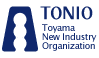 利用カード番号００申込み者氏名送付先□勤務先　　　□自宅　　←　チェックしてください。□勤務先　　　□自宅　　←　チェックしてください。□勤務先　　　□自宅　　←　チェックしてください。□勤務先　　　□自宅　　←　チェックしてください。□勤務先　　　□自宅　　←　チェックしてください。□勤務先　　　□自宅　　←　チェックしてください。□勤務先　　　□自宅　　←　チェックしてください。□勤務先　　　□自宅　　←　チェックしてください。□勤務先　　　□自宅　　←　チェックしてください。□勤務先　　　□自宅　　←　チェックしてください。送付先〒　　　　　　　　　　　　　　住所〒　　　　　　　　　　　　　　住所〒　　　　　　　　　　　　　　住所〒　　　　　　　　　　　　　　住所〒　　　　　　　　　　　　　　住所〒　　　　　　　　　　　　　　住所〒　　　　　　　　　　　　　　住所〒　　　　　　　　　　　　　　住所〒　　　　　　　　　　　　　　住所〒　　　　　　　　　　　　　　住所送付先申し込み者と連絡が取れる電話番号（携帯可）申し込み者と連絡が取れる電話番号（携帯可）申し込み者と連絡が取れる電話番号（携帯可）申し込み者と連絡が取れる電話番号（携帯可）申し込み者と連絡が取れる電話番号（携帯可）申し込み者と連絡が取れる電話番号（携帯可）申し込み者と連絡が取れる電話番号（携帯可）申し込み者と連絡が取れる電話番号（携帯可）申し込み者と連絡が取れる電話番号（携帯可）申し込み者と連絡が取れる電話番号（携帯可）送付先勤務先に発送の場合は下記も併せてご記入ください。勤務先に発送の場合は下記も併せてご記入ください。勤務先に発送の場合は下記も併せてご記入ください。勤務先に発送の場合は下記も併せてご記入ください。勤務先に発送の場合は下記も併せてご記入ください。勤務先に発送の場合は下記も併せてご記入ください。勤務先に発送の場合は下記も併せてご記入ください。勤務先に発送の場合は下記も併せてご記入ください。勤務先に発送の場合は下記も併せてご記入ください。勤務先に発送の場合は下記も併せてご記入ください。送付先　企業名　部署名　電話番号　　　　　　　　　　　　　　　　　　　　ＦＡＸ番号　企業名　部署名　電話番号　　　　　　　　　　　　　　　　　　　　ＦＡＸ番号　企業名　部署名　電話番号　　　　　　　　　　　　　　　　　　　　ＦＡＸ番号　企業名　部署名　電話番号　　　　　　　　　　　　　　　　　　　　ＦＡＸ番号　企業名　部署名　電話番号　　　　　　　　　　　　　　　　　　　　ＦＡＸ番号　企業名　部署名　電話番号　　　　　　　　　　　　　　　　　　　　ＦＡＸ番号　企業名　部署名　電話番号　　　　　　　　　　　　　　　　　　　　ＦＡＸ番号　企業名　部署名　電話番号　　　　　　　　　　　　　　　　　　　　ＦＡＸ番号　企業名　部署名　電話番号　　　　　　　　　　　　　　　　　　　　ＦＡＸ番号　企業名　部署名　電話番号　　　　　　　　　　　　　　　　　　　　ＦＡＸ番号登録番号（8ケタ）登録番号（8ケタ）登録番号（8ケタ）登録番号（8ケタ）登録番号（8ケタ）登録番号（8ケタ）登録番号（8ケタ）登録番号（8ケタ）サブタイトル (先頭10～15文字程度記入)貸出開始日（＝発送日）返却日（＝到着日）７月　　　日 月　　　日 ７月　　　日 月　　　日 ７月　　　日 月　　　日 ７月　　　日 月　　　日 ７月　　　日 月　　　日 登録番号（8ケタ）登録番号（8ケタ）登録番号（8ケタ）登録番号（8ケタ）登録番号（8ケタ）登録番号（8ケタ）登録番号（8ケタ）登録番号（8ケタ）サブタイトル (先頭10～15文字程度記入)貸出開始日（＝発送日）返却日（＝到着日）月　　　日 月　　　日 月　　　日 月　　　日 月　　　日 月　　　日 月　　　日 月　　　日 月　　　日 月　　　日 